от 22 мая 2015 года								                 № 632Об утверждении Положения о порядке формирования и утверждения схемы размещения нестационарных торговых объектов на территории городского округа город Шахунья Нижегородской областиВ соответствии с Федеральным Законом от 28.12.2009 N 381-ФЗ "Об основах государственного регулирования торговой деятельности в Российской Федерации", Законом Нижегородской области от 11.05.2010 № 70-З "О торговой деятельности в Нижегородской области", администрация городского округа город Шахунья Нижегородской области  п о с т а н о в л я е т:1. Утвердить прилагаемое Положение о порядке формирования и утверждения схемы размещения нестационарных торговых объектов на территории городского округа город Шахунья Нижегородской области.2. Начальнику общего отдела администрации городского округа город Шахунья Нижегородской области А.А.Шлякову обеспечить размещение настоящего постановления на официальном сайте администрации городского округа город Шахунья Нижегородской области.3.  Контроль за исполнением настоящего постановления оставляю за собой.И.о. главы администрации городскогоокруга город Шахунья									А.Д.СеровУтвержденопостановлением администрациигородского округа город Шахуньяот 22.05.2015 года № 632ПОЛОЖЕНИЕО ПОРЯДКЕ ФОРМИРОВАНИЯ И УТВЕРЖДЕНИЯ СХЕМЫ РАЗМЕЩЕНИЯ НЕСТАЦИОНАРНЫХ ТОРГОВЫХ ОБЪЕКТОВ НА ТЕРРИТОРИИ ГОРОДСКОГО ОКРУГА ГОРОД ШАХУНЬЯ НИЖЕГОРОДСКОЙ ОБЛАСТИ1. ОБЩИЕ ПОЛОЖЕНИЯ1.1. Положение о порядке формирования и утверждения схемы размещения нестационарных торговых объектов  на территории городского округа город Шахунья (далее - Положение) разработано в соответствии с Федеральным Законом от 28.12.2009 N 381-ФЗ "Об основах государственного регулирования торговой деятельности в Российской Федерации", Законом Нижегородской области от 11.05.2010 N 70-З "О торговой деятельности в Нижегородской области", Приказом Министерства поддержки и развития малого предпринимательства, потребительского рынка и услуг Нижегородской области от 16.11.2010 N 2507 "О Порядке разработки и утверждения схем размещения нестационарных торговых объектов", Уставом городского округа город Шахунья Нижегородской области, и другими нормативными правовыми актами городского округа город Шахунья Нижегородской области.1.2. Положение определяет порядок формирования, утверждения Схемы размещения нестационарных торговых объектов на территории городского округа город Шахунья Нижегородской области.1.3. Размещение нестационарных торговых объектов  на территории городского округа город Шахунья Нижегородской области осуществляется в соответствии со Схемой размещения нестационарных торговых объектов на территории городского округа город Шахунья (далее - Схема размещения).1.4. Настоящее Положение принимается в целях:- обеспечения единого порядка использования территории городского округа город Шахунья Нижегородской области для размещения нестационарных торговых объектов;- распределения услуг торговли по территории городского округа в соответствии со спросом и с учетом нормативов минимальной обеспеченности населения площадью торговых объектов;- поддержки малого предпринимательства в сфере торговли;- повышение доступности товаров для населения.2. ФОРМИРОВАНИЕ И УТВЕРЖДЕНИЕ СХЕМЫ РАЗМЕЩЕНИЯ.2.1. Администрация городского округа город Шахунья Нижегородской области для размещения нестационарных торговых объектов определяет места для размещения нестационарных торговых объектов для включения в Схему размещения с учетом требований и ограничений, установленных действующим законодательством, а также с учетом нормативов минимальной обеспеченности населения площадью торговых объектов.2.2. Схема размещения формируется администрацией городского округа город Шахунья Нижегородской области и утверждается постановлением администрации городского округа город Шахунья Нижегородской области. 2.2.1. Схема размещения должна содержать: -место расположения (адресные ориентиры);-виды объектов;-специализацию объектов, -площадь земельного участка, на котором расположен объект и разрешенном виде использования, форма собственности земельного участка;-площадь объекта;         -период размещения нестационарных торговых объектов;          -общее количество мест размещения нестационарных торговых объектов, с указанием наличия свободных мест размещения нестационарных торговых объектов.2.2.2. Схемой размещения должно быть предусмотрено размещение не менее чем 60% нестационарных торговых объектов, используемых субъектами малого или среднего предпринимательства, от общего количества нестационарных торговых объектов.2.3. Места размещения нестационарных торговых объектов, входящие в Схему размещения, должны соответствовать требованиям земельного, градостроительного законодательства, законодательства в области охраны окружающей среды, в области охраны и использования особо охраняемых природных территорий, в области обеспечения санитарно-эпидемиологического благополучия населения, законодательства о пожарной безопасности, установленным ограничениям для продажи некоторых видов товаров и др.2.4. Сформированный администрацией городского округа город Шахунья Нижегородской области проект Схемы размещения рассматривается постоянно действующей Межведомственной комиссией в сфере потребительского рынка и услуг на территории городского округа город Шахунья Нижегородской области. 2.5. Схема размещения подлежит согласованию с отделом архитектуры и капитального строительства, Комитетом муниципального имущества и земельных ресурсов городского округа город Шахунья Нижегородской области, с территориальными отделами и секторами городского округа город Шахунья Нижегородской области.2.6. Утвержденная постановлением администрации городского округа город Шахунья Нижегородской области Схема размещения подлежит размещению на официальном сайте администрации городского округа город Шахунья Нижегородской области в сети Интернет.2.7. Внесение изменений в Схему размещения осуществляется не чаще одного раза в месяц на основании предложений физических и юридических лиц, а также при изменении условий, указанных в п. 2.2.1 настоящего Положения.2.8. Внесение изменений в Схему размещения в части исключения мест размещения объектов не может повлечь за собой прекращение прав на размещение. 2.9. Схема размещения подлежит дополнению новыми местами:- по инициативе хозяйствующих субъектов при наличии запросов от них на открытие новых торговых объектов; - по инициативе органов местного самоуправления городского округа город Шахунья Нижегородской области для развития экономики территорий, торгового предпринимательства и повышения обеспеченности территорий торговыми объектами, в том числе по результатам мониторинга состояния развития торговли. 2.10 Заявление о включении мест размещения Объекта в Схему размещения составляется в произвольной форме с указанием следующих сведений:- наименования, организационно-правовой формы, адреса местонахождения, основного государственного регистрационного номера - для юридического лица;- фамилии, имени, отчества, паспортных данных, сведений о месте жительства, основного государственного регистрационного номера индивидуального предпринимателя - для индивидуального предпринимателя;- информация, в соответствии с п.2.2.1 настоящего положения.2.11. Наличие стационарных магазинов и иных торговых объектов не может являться препятствием для размещения нестационарных торговых объектов, если имеются соответствующие запросы хозяйствующих субъектов.2.12. Утверждение схемы размещения торговых объектов, и внесение в нее изменений, не может служить основанием для пересмотра мест размещения нестационарных торговых объектов, строительство, реконструкция или эксплуатация которых были начаты до утверждения указанной схемы._____________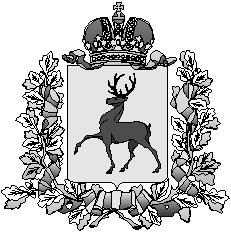 Администрация городского округа город ШахуньяНижегородской областиП О С Т А Н О В Л Е Н И Е